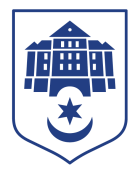 Тернопільська міська рада восьмого скликанняПротокол № 5позапланового засідання виконавчого комітету міської ради19.02.2021				Початок засідання								11.00Головуючий: Надал Сергій.Присутні на засіданні : Гірчак Ігор, Дідич Володимир, Корнутяк Володимир, Крисоватий Ігор, Надал Сергій, Остапчук Вікторія, Стемковський Владислав, Татарин Богдан, Туткалюк Ольга, Хімейчук Іван.Відсутні: Кузьма Ольга, Кошулінський Руслан, Осадця Сергій, Солтис Віктор, Якимчук Петро.Кворум є – 10 членів виконавчого комітету. СЛУХАЛИ: Про внесення змін до рішення виконавчого комітету від 20 січня 2021 №15 "Про виділення коштів для фінансової підтримки комунального підприємства «Тернопільелектротранс»ДОПОВІДАВ: Ігор Крисоватий.ГОЛОСУВАННЯ: за – 10, проти – 0, утримались – 0.ВИРІШИЛИ: рішення №73 додається.Міський голова					Сергій НАДАЛПротокол засідання вела:Тетяна Шульга 067 4472610